Mistrovství České republiky mládeže
SRC – dráhové modely automobilů 
České Budějovice 12.–14. 11. 2021Vyhlašovatel:Svaz modelářů České republiky (U Pergamenky 3, Praha 7)Pořadatel:AMK-SRC České Budějovice (automodelářský klub SMČR č. 456)DDM České Budějovice
Datum a místo konání:12. - 14. 11. 2021
Autodráha  DDM  Č. Budějovice
U zimního stadionu 1, ČBOrganizační štáb M ČR:Ředitel soutěže:	RNDr. Hana Korčáková, CSc.Hlavní rozhodčí:	Milan Hlaváč
Organizační štáb:	členové klubu AMK-SRC-CB
Komise:	Mgr. Michal Heřman,Luboš Kendra, Jan WinzigRegistrace:Všichni účastníci (včetně doprovodu) jsou povinni se registrovat nejpozději do 1. 11. 2021. Registrace je možná na stránkách SMČR v sekci Automodeláři. Předem nepřihlášení závodníci nemohou v tomto závodě startovat! Na později došlé registrace, vzhledem k zajištění ubytování a stravování nebude brán zřetel!!! Hygienické upozornění:V průběhu Mistrovství bude nutno dodržovat všechna v té době platná hygienická opatření vzhledem k probíhající nemoci Covid 19.Soutěžní kategorie: dle platných pravidel KAuM 2019 s níže uvedenými vyjímkami. JGT3 Am – model auta GT3 1:32JPR/32      – polomakety cestovních a GT aut v měřítku 1:32JPR/24      – polomakety cestovních a GT aut v měřítku 1:24ES- G12    – polomakety sportovních aut se zakrytými koly 1:24Věkové kategorie: věkový rozsah upraven se souhlasem SMČR - nekonání MČR 2020 (Covid 19)Mladší žáci (narození 2008 – 2015 včetně)Starší žáci (narození 2005 – 2008 včetně)Junioři (narození 2002 – 2005 včetně)Pravidla:Pro tento závod platí pravidla schválená pro MČR automodelářů, platná od 1. 1. 2019Povolené vyjímky:ES G12:	karoserie daného typu s kabinou i otevřené, splňující rozměry dle pravidlech, krátké i dlouhé křídlomotory typu: Falkon, Hawk, 16D, X12pastorek: minimální počet zubů 7JPR/32 : motor max. řady 13 typu Falkon a pod.JPR/24 : motor max. řady 16DNominace:Mistrovství ČR automodelářů – mládeže v juniorských kategoriích se může zúčastnit každý, kdo splňuje uvedený věkový limit a je členem Svazu modelářů České Republiky.Startovné: Startovné 100,- Kč (bez ohledu na počet kategorií).Ceny:První tři v každé věkové a soutěžní kategorií získají poháry a diplom.Ubytování:Pro registrované přihlášené účastníky a vedoucí bude bezplatně zajištěno v prostorách DDM Č. Budějovice. Spacáky a podložky je nutné mít s sebou. Ostatní ubytování individuálně.Stravování:Pro přihlášené závodníky MČR bude zajištěno zdarma včetně dospělého vedoucího týmu. Strava bude zajištěna od pátečního večera do nedělního rána. Občerstvení zajištěno formou bufetu v průběhu celého mistrovství.Základní parametry autodráhy:Šestiproudá autodráha v délce 26 m – rozteč drážek 115 mm – napětí na dráze cca 8 – 16 V/28 A (trvale pro každou dráhu) možnost přepínání po 2V. – elektronické řízení, měření a vyhodnocování systémem SpyTech.Organizační poznámky a upozornění:V prostorách DDM platí zákaz kouření, pohyb je možný pouze v přezůvkách. Depo v přilehlých prostorách autodráhy je konstrukčně řešeno pro cca 40 jezdců v šířce 70 cm na 1 jezdce včetně elektrické přípojky, přidělení depa bude určované pořadím došlé přihlášky. V případě závažných změn, zejména finančních, budou účastníci neprodleně a včas o těchto skutečnostech informování.Systém závodů:kvalifikace - Lap Time na 1 minutu (platí nejrychlejší kolo);podle kvalifikace budou závodníci rozděleni do 6členných finálových skupin.Finále - závod na 6x 3 minuty (pauza na střídání drážek 1 minuta).Přibližný program a časový plán:Pátek 12. listopadu 2021Od 13 hodin volný trénink, příjezd a prezence účastníků  16.00  oficielní zahájení Mistrovství ČR mládeže 202116.30 – 18.00 trénink  JPR/32 (90 minut)17.30 – 18.00 přejímka JPR/32 (cca 30 minut)18.00 – 18.30 večeře18.30 – 19.15 kvalifikace JPR/32 (cca 45 minut)19.25 – 21.25 závod JPR/32 (cca 120 minut)21.30 – vyhlášení výsledků JPR/32 21.45 – 22.00 volný trénink(21.30 případná diskuze zástupců klubů)Sobota 13. listopadu 20217.30 – 8.00 snídaně8.00 – 9.30 trénink  JPR/24 (90 minut)9.00 – 9.30 přejímka JPR/24 (cca 30 minut)9.30 – 10.30 kvalifikace JPR/24 (cca 45 minut)10.40 – 12.40 závod JPR/24 (cca 120 minut)12.20 – 14.00 oběd13.30 – 15.00 trénink  ES G12 (90 minut)14.30 – 15.00 přejímka ES G12 (cca 30 minut)15.00 – 16.00 kvalifikace ES G12 (cca 45 minut)16.10 – 18.10 závod ES G12 (cca 120 minut)18.00 – 19.00 večeře19.00 – vyhlášení výsledků dneNeděle 14. listopadu 20217.30 – 8.00 snídaně8.00 – 9.00 trénink  JGT Am (60 minut)8.30 – 9.00 přejímka JGT Am (cca 30 minut)9.30 – 10.15 kvalifikace JGT Am (cca 45 minut)10.30 – 12.30 závod JGT Am (cca 120 minut)12.40 – vyhlášení výsledků JGT Am, ukončení mistrovstvíPořadatel si vyhrazuje právo upravit po dohodě se zástupci klubů časový harmonogram v závislosti na počtu závodníků a průběhu závodu.Informace, dotazy a podání vysvětlení:Milan Hlaváč
mobil: 777613855
email: milanhlavac@post.cz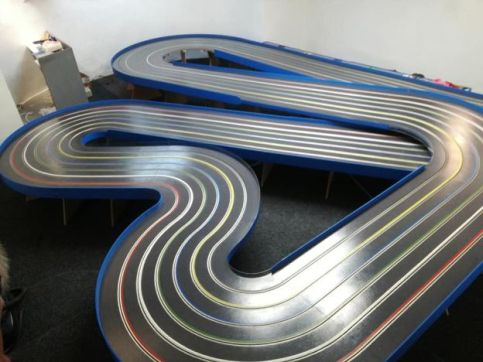 